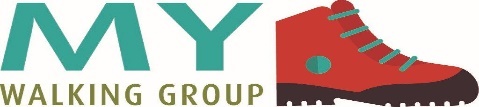 EMERGENCY INFORMATION SHEETCarry this form inside your first aid kit and keep it up to date*Name – first and last: ……………………………………………………………….....…….Date of Birth: ………………………………..Address: ……………………………………………………………………………………………………………………………………………………..	……………………………………………………………………………………………Postal Code: …………………………………..Home Ph: ……………………… Mobile Ph: ………..……………….……Email: ………………………………………………………………	*Updated on: ………………..………….EMERGENCY CONTACTSEMERGENCY CONTACTSEMERGENCY CONTACTSEMERGENCY CONTACTSBestSecondThirdName - first & lastRelationshipBest phoneSecond phoneThird phoneMEDICAL INFORMATIONPlease list any physical or health matters that, in the safety interests of yourself and other trampers, you should make known – in case of emergency.Any serious allergies?: …………………………………………………………………………………………………………………………..Do you carry clearly marked medication for this/these allergies? 	YES/NOHow should it be administered:  (eg. two tables immediately, then one table every three hours)……………………………………………………………………………………………………………………………………………………………….……………………………………………………………………………………………………………………………………………………………….Other medical conditions?..........................................................................................................................……………………………………………………………………………………………………………………………………………………………….……………………………………………………………………………………………………………………………………………………………….Do you carry clearly marked medication for this/these conditions? 	YES/NOHow should it be administered?……………………………………………………………………………………………………………………………………………………………….……………………………………………………………………………………………………………………………………………………………….Your Doctor’s name(s) and phone numbers: ………………………………………………………………………………………….……………………………………………………………………………………………………………………………………………………………….